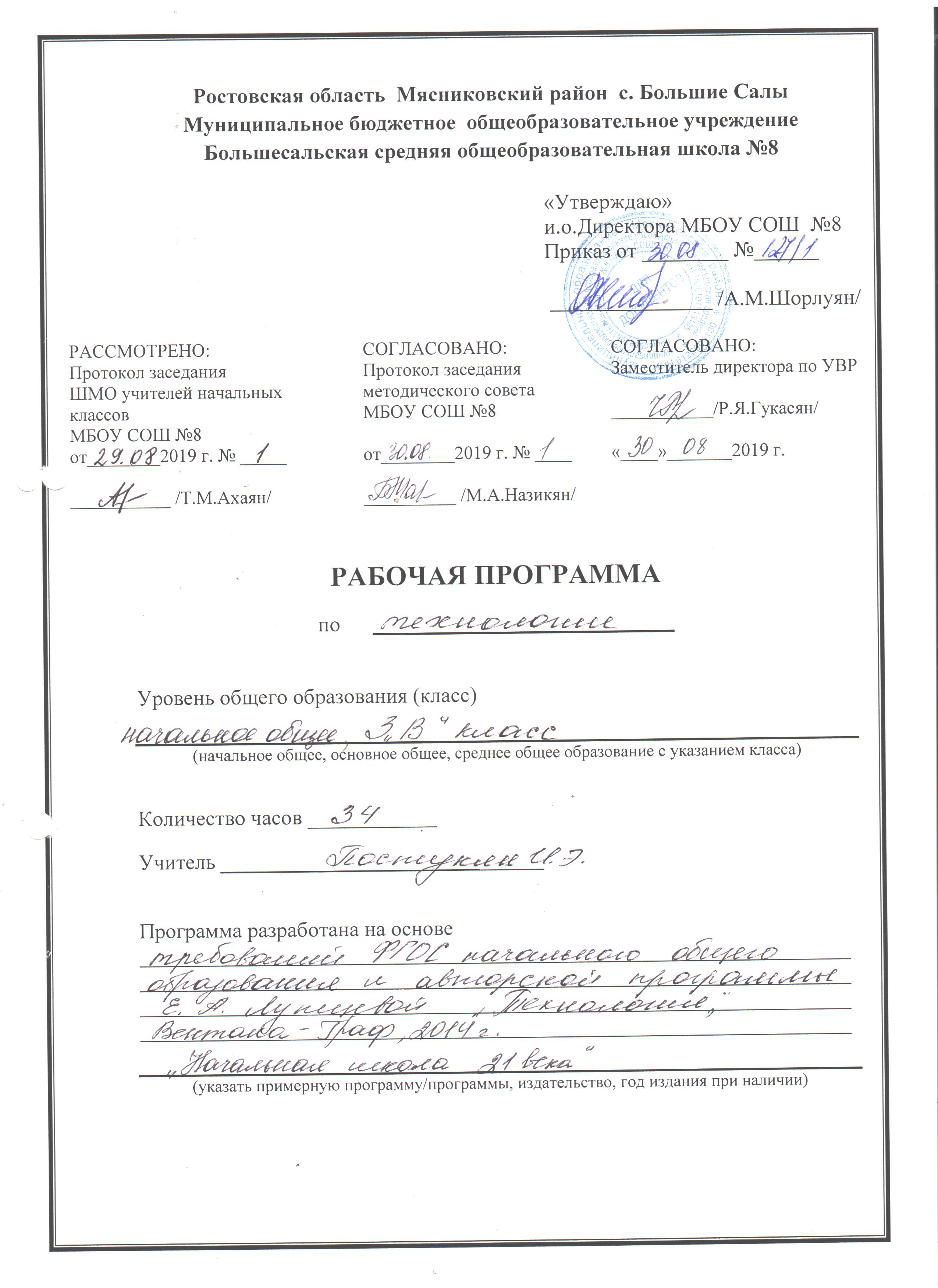 Пояснительная записка	Программа по технологии разработана на основе требований Федерального государственного образовательного стандарта начального общего образования и авторской программы Е.А. Лутцевой «Технология». «Технология 3 класс» автор: Е.А. Лутцева; Вентана-Граф, 2014	Цели обучения: дать детям первоначальный опыт преобразовательной  художественно-творческой и технико-технологической деятельности, основанной на образцах духовно-культурного содержания и современных достижениях науки и техники;создать условия для самовыражения каждого ребенка в его практической творческой деятельности через активное изучение простейших законов создания предметной среды посредством освоения технологии преобразования доступных материалов и использования современных информационных технологий.	Изучение предмета «Технология» в школе первой ступени направлено на решение следующих задач:развитие личностных качеств (активности, инициативности, воли, любознательности и т.п.), интеллекта (внимания, памяти, восприятия, образного и образно-логического мышления, речи) и творческих способностей (основ творческой деятельности в целом и элементов технологического и конструкторского мышления в частности);формирование общих представлений о мире, созданном умом и руками человека, об истории деятельностного освоения мира (от открытия способов удовлетворения элементарных жизненных потребностей до начала технического прогресса и современных технологий), о взаимосвязи человека с природой (как источника не только сырьевых ресурсов, энергии, но и вдохновения, идей для реализации технологических замыслов и проектов); о мире профессий и важности правильного выбора профессии;формирование первоначальных конструкторско-технологических и организационно-экономических знаний, овладение технологическими приемами ручной обработки материалов; усвоение правил техники безопасного труда; приобретение навыков самообслуживания;овладение первоначальными умениями передачи, поиска, преобразования, хранения информации, использования компьютера; поиск (проверка) необходимой информации в словарях, каталоге библиотеки;использование приобретенных знаний о правилах создания предметной и информационной среды для творческого решения несложных конструкторских, художественно-конструкторских (дизайнерских), технологических и организационных задач;развитие коммуникативной компетентности младших школьников на основе организации совместной продуктивной деятельности; приобретение первоначальных навыков совместной продуктивной деятельности, сотрудничества, взаимопомощи, планирования и организации;воспитание экологически разумного отношения к природным ресурсам, умения видеть положительные и отрицательные стороны технического прогресса, уважения к людям труда и культурному наследию — результатам трудовой деятельности предшествующих поколений.Для реализации программы выделено: 1 час в неделю, 34 часа в год. Планируемые результаты освоения предмета	Личностные  результаты:	У третьеклассника продолжат формироваться умения:объяснять свои чувства и ощущения от восприятия объектов, иллюстраций, результатов трудовой деятельности человека-мастера;уважительно относиться к чужому мнению, к результатам труда мастеров;понимать исторические традиции ремесел, положительно относиться к труду людей ремесленных профессий.	Метапредметные результаты:	Регулятивные УУД:	У третьеклассника продолжат формироваться умения:определять с помощью учителя и самостоятельно цель деятельности на уроке,учиться выявлять и формулировать учебную проблему совместно с учителем (в ходе анализа предлагаемых заданий, образцов изделий);учиться предлагать из числа освоенных конструкторско-технологические приемы и способы выполнения отдельных этапов изготовления изделий (на основе продуктивных заданий в учебнике);работать по составленному совместно с учителем плану, используя необходимые дидактические средства (рисунки, инструкционные карты, инструменты и приспособления), осуществлять контроль точности выполнения операций (с помощью шаблонов неправильной формы, чертежных инструментов);определять в диалоге с учителем успешность выполнения своего задания.	сравнивать конструктивные и декоративные особенности предметов быта и осознавать их связь с выполняемыми утилитарными функциями, понимать особенности декоративно-прикладных изделий, называть используемые для рукотворной деятельности материалы;находить необходимую информацию в учебнике, в предложенных учителем словарях и энциклопедиях (в учебнике - словарь терминов, дополнительный познавательный материал);с помощью учителя исследовать конструкторско-технологические и декоративно-художественные особенности объектов (графических и реальных), искать наиболее целесообразные способы решения задач из числа освоенных;самостоятельно делать простейшие обобщения и выводы. Коммуникативные УУД:У третьеклассника продолжат формироваться умения:слушать учителя и одноклассников, высказывать свое мнение;вести небольшой познавательный диалог по теме урока, коллективно анализировать изделия;вступать в беседу и обсуждение на уроке и в жизни;выполнять предлагаемые задания в паре, группе.	Предметные результаты	Предметными результатами изучения технологии являются доступные по возрасту начальные сведения о технике, технологиях и технологической стороне труда мастера, художника, об основах культуры труда; элементарные умения предметно-преобразовательной деятельности, умения ориентироваться в мире профессий, элементарный опыт творческой и проектной деятельности.	Третьклассник научится:самостоятельно отбирать материалы и инструменты для работы;готовить рабочее место в соответствии с видом деятельности, поддерживать порядок во время работы, убирать рабочее место;выделять, называть и применять изученные общие правила создания рукотворного мира в своей предметно-творческой деятельности;самостоятельно выполнять в предложенных ситуациях доступные задания с опорой на инструкционную карту, соблюдая общие правила поведения, делать выбор, какое мнение принять в ходе обсуждения - свое или высказанное другими;уметь применять освоенные знания и практические умения (технологические, графические, конструкторские) в самостоятельной интеллектуальной и практической деятельности.	происхождение натуральных тканей и их виды;способы соединения деталей, изученные соединительные материалы;основные характеристики простейшего чертежа и эскиза и их различие;линии чертежа (линия контура и надреза, линия выносная и размерная, линия сгиба) и приемы построения прямоугольника и окружности с помощью контрольно-измерительных инструментов;названия, устройство и назначение чертежных инструментов (линейка, угольник, циркуль).справляться с доступными практическими (технологическими) заданиями с опорой на образец и инструкционную карту.      Содержание программы	Человек - строитель, созидатель, творец. Преобразование сырья и материалов (15 ч)Зеркало времени. Одежда и стиль эпохи. Отражение эпохи в культуре одежды, отделке интерьеров, стилевое единство внутреннего и внешнего.Постройки древней Руси.Плоские и объёмные фигуры.Делаем объёмные фигуры. Изготовление русской избы.Доброе мастерство.Разные времена - разная одежда.Какие бывают ткани.Застежка и отделка одежды.Знакомство с косой строчкой на примере закладок.От замысла -к результату: семь технологических задач.Новогодняя мастерская (2 ч)Новогодняя мастерская Растения в твоем доме. Секреты агротехнологии (5 ч)Живая красота. Выращивание комнатных цветов из черенка.Размножение растений делением куста и отпрысками.Когда растение просит о помощи.Цветочное убранство интерьера.Преобразование энергии сил природы (6 ч)Человек и стихии природы. Огонь работает на человека.Главный металл.Ветер работает на человека. Устройство передаточного механизма.Вода работает на человека. Водяные двигатели.Паровые двигатели.Получение и использование электричества. Электрическая цепь.Информация и ее преобразование. Информационные технологии (5 ч)Какая бывает информация?Практикум овладения компьютером.Книга- источник информации. Изобретение бумаги.Конструкции современных книг.Великие изобретения человека. Для Любознательных.Календарно-тематическое планирование по технологии№п/пТема урокаТип урокаХарактеристика деятельности детейПланируемые предметные результатыУниверсальные учебные действияЛичностные результатыДата планДата фактД/ЗЧеловек - строитель, созидатель, творец. Преобразование сырья и материалов (15 ч)Человек - строитель, созидатель, творец. Преобразование сырья и материалов (15 ч)Человек - строитель, созидатель, творец. Преобразование сырья и материалов (15 ч)Человек - строитель, созидатель, творец. Преобразование сырья и материалов (15 ч)Человек - строитель, созидатель, творец. Преобразование сырья и материалов (15 ч)Человек - строитель, созидатель, творец. Преобразование сырья и материалов (15 ч)Человек - строитель, созидатель, творец. Преобразование сырья и материалов (15 ч)Человек - строитель, созидатель, творец. Преобразование сырья и материалов (15 ч)Человек - строитель, созидатель, творец. Преобразование сырья и материалов (15 ч)Человек - строитель, созидатель, творец. Преобразование сырья и материалов (15 ч)1Зеркало времени. Одежда и стиль эпохи. Отражение эпохи в культуре одежды, отделке интерьеров, стилевое единство внутреннего и внешнего.Урок-исследование.Рассказывать о созидательной деятельности человека. Понимать связь времен в основных строительных, архитектурных технологиях, в одежде. Понимать особенности профессии архитектора, строителя, модельера.Разрабатывает проект (обдумывает идеи, конкретизирует замысел, готовит необходимую документацию). Выполняет и корректирует проект. Обосновывает значимость изделия.Называет используемые для рукотворной деятельности материалы. Ведет небольшой познавательный диалог по теме урока, анализирует изделия. Вступает в беседу и обсуждение на уроке и в жизни.Объяснять свои чувства и ощущения от восприятия объектов природы, результатов трудовой деятельности человека-мастера.4.09с.40-502ПостройкиДревнейРуси.Урок-практикум.Понимать.историю мастерства в Древней Руси на примере русского зодчества. Рассуждать об особенностях конструкций крепостного комплекса. Обращать внимание на природное происхождение используемых в те времена материалов. Перечисляет конструкторские и технологические задачи, решаемые древним зодчим-строителем. Выполняет коллективный проект из гофрокартона. Соблюдает правила безопасности во время работы канцелярским ножом.Наблюдает конструкции и образы объектов природы и окружающего мира, результаты творчества мастеров родного края. Вступает в беседу и обсуждение на уроке.Положительно относиться к труду людей ремесленных профессий. Воспитание и развитие внимательного и доброжелательного отношения к сверстникам.11.09с.51-543ПостройкиДревнейРуси.Урок-исследование.Анализировать образцы, обсуждать их и сравнивать. Принимать учебную задачу; понимать предлагаемый план действий, действовать по плану. Выполнять работу по инструкции. Называть каменные крепости, сохранившиеся до наших дней.Определяет конструктивные особенности древних построек. Выполняет творческий проект. Находит в учебнике (в Интернете) информацию о колокольне Ивана Великого в Московском Кремле, Тульском Кремле. Готовит сообщение по теме самостоятельно.Понимает особенности декоративно-прикладных изделий. свое мнение. Работает по составленному совместно с учителем плану, используя необходимые дидактические средства (рисунки, инструкционные карты).Объяснять свои чувства и ощущения от восприятия объектов, иллюстраций, результатов трудовой деятельности человека-мастера. Умение участвовать в диалоге, высказывать свое мнение.18.09с.55-574Плоские и объёмные фигуры.Урок-практикум.Находить сходство и различие у плоских и объемных предметов. Понимать, что такое трёхмерность и проекция. Анализировать способы изготовления объемной фигуры, игрушки. Понимать особенности чертежей объемных фигур. Придумывать и изготавливать свою игрушку или головоломку.Сравнивает плоскостные и объемные предметы. Понимает смысл терминов «трехмерная проекция» (на уровне представления), «основание», «грань». Изготавливает игрушку (головоломку) на основе спичечных коробков или кубиков.Понимает необходимость использования пробно-поисковых практических упражнений для открытия нового знания и умения. Под контролем учителя выполняет пробные поисковые действияПонимает исторические традиции ремесел. Умение участвовать в диалоге, высказывать свое мнение.25.09с.59-655Делаем объёмные фигуры. Изготовление русской избы.Урок-исследование.Объяснять различие развертки и чертежа. Читать чертеж развёртки. Выполнять развертку коробки с опорой на её чертёж. Решать задачи на мысленную трансформацию объемной формы в плоскую развертку. Выполнять расчетно-измерительные и вычислительные задания.Наблюдает образцы призм и коробку. Делает вывод: способ получения плоскостных изображений объемных фигур называется «развертка». Читает чертеж развертки объемной фигуры. Выполняет расчетно-измерительные и вычислительные задания.Находит необходимую информацию в учебнике, в предложенных учителем словарях. Слушает учителя и одноклассников, высказывает свое мнение. Планирует практическую деятельность на уроке.Уважительно относиться к результатам труда мастеров. Воспитание и развитие внимательного и доброжелательного отношения к сверстникам.2.10с.66-686Изготовляем объёмные фигуры. Изобретение русской избы.Урок-практикум.Анализировать последовательность изготовления развертки коробки. Находить рисунок и развертку коробки. Определять дно, борта, клапаны развёртки. Понимать назначение клапанов. Соотносить развертку и чертеж. Сравнивать рисунок и чертеж.Выполняет расчетно-измерительные и вычислительные задания. Пользуется условными обозначениями при записи последовательности изготовления развертки коробки. Проверяет соответствие зазора крышки. Обсуждает варианты оформления.Предлагает (из числа освоенных) конструкторско-технологические приемы и способы выполнения отдельных этапов изготовления изделий (на основе продуктивных заданий в учебнике). Уважительно относиться к чужому мнению. Умение участвовать в диалоге, сотрудничать в паре. Воспитание и развитие внимательности и доброжелательности.9.10с.130-1377Доброе мастерство.Урок-экскурсия.Знакомиться с ремёслами на Руси в древние времена. Обсуждать ремесла, которыми славится место, где мы живем (поселок, край, город, республика). Прослеживать связь времен. Рассказывать о современных производствах, возникших в нашем крае из старинных ремесел, традиционных для данной местности.Понимает, что такое ремесленное производство. Рассказывает о художественной культуре России. Проводит экскурсию «Ремесла родного края». Воспринимает и оценивает текстовую и визуальную информацию, обсуждает ее. Сравнивает конструктивные и декоративные особенности предметов быта и осознает их связь с выполняемыми утилитарными функциямиОсуществляет контроль точности выполнения операций.Объяснять свои чувства и ощущения от восприятия результатов трудовой деятельности человека-мастера. Участвовать в диалоге, высказывать свое мнение. Сотрудничать в совместном решении проблемы, искать нужную информацию, перерабатывать ее.16.10с.69-738Разные времена - разная одежда.Урок-исследование.Знакомиться с культурой народов, отраженной в одежде. Рассказывать о свойствах натуральных тканейЧитать текст, рассматривать образцы изделий и композиций. Воспринимать новую информацию по изучаемой теме, обсуждать ее.Понимает взаимосвязь конструктивных особенностей одежды и ее отделки в древности и в наше время. Читает текст, рассматривает образцы изделий и композиций. Воспринимает новую информацию по изучаемой теме, обсуждает ее.С помощью учителя исследует конструкторско-технологические и декоративно-художественные особенности объектов (графических и реальныхВоспитание и развитие готовности прийти на помощь. Участвовать в диалоге, высказывать свое мнение. Сотрудничать в совместном решении проблемы, искать нужную информацию, перерабатывать ее.23.10с.76-829Разные времена - разная одежда. Какие бывают ткани.Урок-исследование.Анализировать, из чего изготавливали ткани наши предки, из чего изготавливают ткани сегодня. Понимать значение использования ткани в повседневной жизни человека. Познакомиться с информацией об искусственных и синтетических тканях.Сравнивает натуральные, искусственные и синтетические ткани, способы их получения и свойства. Самостоятельно проводит исследования (в группе). Приводит примеры использования тканей в различных сферах жизнедеятельности человека. Собирает коллекцию образцов ткани.С помощью учителя ищет наиболее целесообразные способы решения задач из числа освоенных. Выявляет и формулирует учебную проблему совместно с учителем (в ходе анализа предлагаемых заданий, образцов изделий).Воспитание и развитие заботливости. Сотрудничать в малых группах, положительно относиться к труду людей ремесленных профессий.6.11с.83-8510Разные времена - разная одежда. Застежка и отделка одежды.Урок-исследование.Анализировать и характеризовать виды отделки одежды. Приводить примеры застежек, которые использовали в одежде в разные времена. Подготовить мини-проект «Из истории пуговицы». Различать конструктивные особенности пуговиц.Сравнивает застежки. Готовит сообщение по теме из истории застежки. Выполняет коллективную работу (декоративное панно), связанную с освоением приемов пришивания пуговиц. Выполняет предлагаемые задания в паре, группе. Самостоятельно делает простейшие обобщения и выводы. Определяет с помощью учителя и самостоятельно цель деятельности на уроке.Участвовать в диалоге, высказывать свое мнение. Сотрудничать в совместном решении проблемы, искать нужную информацию, перерабатывать ее.13.11с.85-8611Разные времена -разная одежда. Знакомство с косой строчкой на примере закладок.Урок-практикум.Осваивать новые виды стежков, упражняться в выполнении шва «косая строчка». Понимать значение вышивки на одежде, предметах быта. Выполнять косую строчку по опорному рисунку. Определять последовательность выполнения работы. Выполнять тренировочное упражнение на пленке. Подготовить и вставить картинку и оформить концы ниток закладки.Планирует практическую работу. Составляет план операций. Определяет этап, на котором могут возникнуть затруднения. Обсуждает пути решения проблемы. Выполняет тренировочное упражнение на пленке. Подготавливает и вставляет картинку и оформляет концы ниток закладки.Называет используемые для рукотворной деятельности материалы. Ведет небольшой познавательный диалог по теме урока, коллективно анализирует изделия. Объяснять свои чувства и ощущения от восприятия объектов, иллюстраций. Уважительно относиться к культуре всех народов. Сотрудничать в малых группах, положительно относиться к труду людей ремесленных профессий.20.11с.87-8812От замысла -к результату: семьтехнологических задач (обобщение).Урок-исследование.Понимать особенности организации работы над проектом. Осознавать задачи, которые предстоит решить каждому автору проектаПрименять знания о конструктивных особенностях и приемах выполнения технологических операций.Перечисляет последовательность этапов работы над проектом от замысла до воплощения Называет различные профессии. Классифицирует профессии. Оценивает замысел одной из групп и высказывает свое мнение:все ли учли разработчики при описании замысла.Наблюдает конструкции и образы объектов природы и окружающего мира, результаты творчества мастеров родного края. с учителем Вступает в беседу и обсуждение на уроке и в жизни.Участвовать в диалоге, высказывать свое мнение. Сотрудничать в совместном решении проблемы, искать нужную информацию, перерабатывать ее; объяснять свои чувства и ощущения от восприятия результатов трудовой деятельности человека-мастера.27.11с.90-9113От замысла-к результату: семьтехнологических задач (обобщение).Урок-исследование.Анализировать конструктивные особенности разных изделий. Приводить примеры изделий с разным количеством деталей. Объяснять, что такое разборная и неразборная конструкция. Выполнять задания по выбору.Сравнивает особенности разных изделий. Анализирует конструкцию образцов - простых и сложных по устройству. Обсуждает варианты работы с товарищами. Обсуждает особенности и основные правила изготовления фигурных открыток. Понимает особенности декоративно-прикладных изделий. Слушает учителя и одноклассников, высказывает свое мнениеУчаствовать в диалоге, высказывает свое мнение. Сотрудничать в совместном решении проблемы, искать нужную информацию, перерабатывать ее.4.12с.91-9214От замысла -к результату: семьтехнологических задач (обобщение).Урок-практикум.Анализировать способы соединения деталей -подвижно или неподвижно. Читать информацию в учебнике, рассматривать, анализировать, сравнивать образцы изделий. Обсуждать особенности и основные правила изготовления.Читает информацию в учебнике, рассматривает, анализирует, сравнивает образцы изделий. Обсуждает особенности и основные правила изготовления изделия.Понимает необходимость использования пробно-поисковых практических упражнений для открытия нового знания и умения. Вступает в беседу и обсуждение на уроке. Сотрудничать в малых группах, положительно относиться к труду людей ремесленных профессий.11.12с.93-9415От замысла -к результату: семьтехнологических задач (обобщение).Урок-исследование.Приводить примеры разных способов соединения деталей. Выбирать технологически оправданный способ соединения деталей в зависимости от назначения изделия и материала. Анализировать способы создания прочной конструкции. Выбирать лучший способ.Решает задачи на мысленную трансформацию объемных изделий. Обсуждает возможные варианты выполнения работы. Выполняет практическую работу по учебнику и рабочей тетради.Находит необходимую информацию в учебнике, в предложенных учителем словарях и энциклопедиях (в учебнике - словарь терминов, дополнительный познавательный материал). Участвовать в диалоге, высказывать свое мнение. Сотрудничать в совместном решении проблемы, искать нужную информацию, перерабатывать ее. 18.12с.95-97Новогодняя мастерская (2 ч)Новогодняя мастерская (2 ч)Новогодняя мастерская (2 ч)Новогодняя мастерская (2 ч)Новогодняя мастерская (2 ч)Новогодняя мастерская (2 ч)Новогодняя мастерская (2 ч)Новогодняя мастерская (2 ч)Новогодняя мастерская (2 ч)Новогодняя мастерская (2 ч)16Новогодняя мастерская.Урок-практикум.Повторять и закреплять приемы работы с циркулем, выполнять чертеж-но-графические работы с помощью циркуля. Рассматривать и обсуждать образцы изделий. Рассматривать и анализировать графическую инструкцию. Рассматривает и обсуждает образцы изделий. Рассматривает и анализирует графическую инструкцию. Решает задачи, связанные с освоением нового способа построения формы звезды. Изготавливает звезду по образцу и по инструкции..Понимает особенности декоративно-прикладных изделий. Слушает учителя и одноклассников, высказывает свое мнение. Ведет небольшой познавательный диалог по теме урока, коллективно анализирует изделия.Уважительно относиться к культуре всех народов. Участвовать в диалоге, высказывать свое мнение. Сотрудничать в совместном решении проблемы, искать нужную информацию, перерабатывать ее. 18.12Изготовление звезды17Новогодняя мастерская.Урок-выставка.Понимать, что такое «характер», эмоционально-художественная выразительность, информативность вещей. Приводить примеры единства формы и функции в вещах. Читает, слушает объяснения учителя, рассматривает образцы и графическую инструкцию в учебнике. Выполняет построение прямоугольных заготовок по чертежу и техническому рисунку. Сравнивает конструктивные и декоративные особенности предметов быта и осознает их связь с выполняемыми утилитарными функциями. Участвовать в диалоге, высказывать свое мнение. Воспитание и развитие уверенности в себе, чуткости, доброжелательности, общительности.25.12Изготовление снежинкиРастения в твоем доме. Секреты агротехнологии (5 ч)Растения в твоем доме. Секреты агротехнологии (5 ч)Растения в твоем доме. Секреты агротехнологии (5 ч)Растения в твоем доме. Секреты агротехнологии (5 ч)Растения в твоем доме. Секреты агротехнологии (5 ч)Растения в твоем доме. Секреты агротехнологии (5 ч)Растения в твоем доме. Секреты агротехнологии (5 ч)Растения в твоем доме. Секреты агротехнологии (5 ч)Растения в твоем доме. Секреты агротехнологии (5 ч)Растения в твоем доме. Секреты агротехнологии (5 ч)18Живая красота. Выращивани е комнатных цветов из черенка.Урок-исследование.Осознавать, как человек должен относиться к природе и ее богатствам, чтобы сохранить жизнь на Земле. Повторить основы агротехнологии выращивания растений и ухода за ними. Читает текст «Живая природа», отвечает на вопросы по содержанию. Рассказывает правила при выращивании растений дома, на улице (в саду, на грядках, клумбах). Называет особенности агротехники выращивания растения. С помощью учителя исследует конструкторско-технологические и декоративно-художественные особенности объектов Определяет с помощью учителя и самостоятельно цель деятельности на уроке.Сотрудничать в совместном решении проблемы, искать нужную информацию, перерабатывать ее. Объяснять свои чувства и ощущения от восприятия результатов трудовой деятельности человека-мастера.15.0122.01Правила выращивания растений19Размножение растений делением куста и отпрысками.Урок-практикум.Понимать, что такое «отпрыск». Пояснять выбор способа размножения растения. Выполнять один из приемов размножения растений отпрысками на примере образцов комнатных цветов.Проводит опыты, длительные наблюдения. Делает выводы. Вносит необходимые коррективы в процесс выращивания растений, ведет записи наблюдений. Сообщает о ходе развития растения.С помощью учителя находит наиболее целесообразные способы решения задач из числа освоенных. Вступает в беседу и обсуждение на уроке. Сотрудничать в малых группах; положительно относиться к труду людей ремесленных профессий. Ответственно относиться к выполнению длительных наблюдений. 29.01Наблюдение за комнатными растениями дома.20Когда растение просит о помощи.Урок применения полученных знаний на практике.Находить выход из ситуации, когда растение разрослось и горшок стал тесен. Выполнять пере-садку и перевалку. Объяснять необходимость подкормки растений.Обсуждает результаты наблюдений за отпрысками и отделенной частью растений. Выясняет различия двух операций: «пересадка» и «перевалка». Решает, в какое время года можно проводить перевалку, когда лучше проводить пересадку и почему. Выполняет предлагаемые задания в паре, группе. Самостоятельно делает простейшие обобщения и выводы. Определяет с помощью учителя и самостоятельно цель деятельности на уроке.Воспитание и развитие готовности прийти на помощь. Умение участвовать в диалоге, высказывать свое мнение. Сотрудничать в совместном решении проблемы, искать нужную информацию, перерабатывать ее.5.02Подкормка и  пересадка комн-х раст-ий21-22Цветочное убранство интерьера.Урок-проект.Выполнять коллективный творческий проект по собственному выбору. Распределять работу. Находить дополнительную литературу. Составлять эскизы. Подбирать растения.Выполняет коллективный творческий проект по собственному выбору. Распределяет работу. Находит дополнительную литературу. Составляет эскизы. Подбирает растения.Называет используемые для рукотворной деятельности материалы. Ведет небольшой познавательный диалог по теме урока, коллективно анализирует изделия.Соотносить информацию с имеющимися знаниями. Воспитание и развитие заботливости. Умение участвовать в диалоге, высказывать свое мнение. 12.0219.02Проект «Цветочное убранстиво интерьераПреобразование энергии сил природы (6 ч)Преобразование энергии сил природы (6 ч)Преобразование энергии сил природы (6 ч)Преобразование энергии сил природы (6 ч)Преобразование энергии сил природы (6 ч)Преобразование энергии сил природы (6 ч)Преобразование энергии сил природы (6 ч)Преобразование энергии сил природы (6 ч)Преобразование энергии сил природы (6 ч)Преобразование энергии сил природы (6 ч)23Человек и стихии природы. Огоньработает на человека.Урок-проект.Знакомиться с основными стихиями (силами) природы и их ролью в жизни человека. Рассматривать иллюстрации в учебнике. Анализировать, в каких технических устройствах работают стихии. Приводит примеры основных стихий (сил) природы и рассказывает об их роли в жизни человека. Рассматривает иллюстрации в учебнике, отвечает на вопросы. Понимает особенности декоративно-прикладных изделий. Слушает учителя и одноклассников, высказывает свое мнение. Воспитание и развитие трудолюбия. Сотрудничать в совместном решении проблемы, искать нужную информацию, перерабатывать ее. 26.02с.100-10124Главный металл.Урок-путешествие.Понимать «секреты» металла. Характеризовать металл как искусственный материал. Представлять происхождение, свойства, виды и применение металлов. Работать с текстом как с источником информации.Отвечает на вопросы по тексту в учебнике. Объясняет значение новых понятий. Делает обобщение: «Металл - искусственный материал Называть профессии людей, добывающих природное сырье и получающих из него металл.Понимает необходимость использования пробно-поисковых практических упражнений для открытия нового знания и умения. Вступает в беседу и обсуждение на уроке. Соотносить информацию с имеющимися знаниями. Умение сотрудничать в малых группах; положительно относиться к труду людей ремесленных профессий.4.03с.105-10725Ветер работает на человека. Устройство передаточного механизма.Урок исследование.Исследовать, в каких сооружениях и для чего используется энергия ветра. Объяснять, что такое «передаточный механизм», как устроены разные передаточные механизмы.Исследует мощность воздушного потока, получающегося при выдохе человека. Анализирует предназначение мельницы. Выполняет практическую работу в рабочей тетрадиЗащищает групповой проект после его завершения.Находит необходимую информацию в учебнике, в предложенных учителем словарях и энциклопедиях (в учебнике - словарь терминов, дополнительный познавательный материал). Воспитание и развитие эмпатии, самостоятельности, ответственности. Участвовать в диалоге, высказывать свое мнение. Сотрудничать в совместном решении проблемы, искать нужную информацию, перерабатывать её.11.03с.108-11426Вода работает на человека. Водяные двигатели.Урок-проект.Понимать особенность действия передаточного механизма в водяной мельнице. Открывать новое знание. Находить сходство и различие передаточных механизмов, работающих от силы ветра и от силы воды.Открывает новое знание. Находит сходство и различие передаточных механизмов, работающих от силы ветра и от силы воды. Выполняет практическую работу. Разрабатывает модель. Понимает особенности декоративно-прикладных изделий. Слушает учителя и одноклассников, высказывает свое мнение. Планирует практическую деятельность на уроке.Соотносить информацию с имеющимися знаниями. Участвовать в диалоге, высказывать свое мнение. Сотрудничать в совместном решении проблемы, искать нужную информацию, перерабатывать ее.18.03с.114-11627Паровые двигатели.Урок-исследование.Понимать значение термина «паровой двигатель». Приводить примеры паровых двигателей, Рассказывать о преимуществах парового двигателя в сравнении с ветряными и водяными двигателямиЧитает и анализирует материал «Из истории парового двигателя». Делает выводы о достоинствах парового двигателя. Выполняет практическую работу по заданиям в тетради. Сравнивает конструктивные и декоративные особенности предметов быта и осознает их связь с выполняемыми утилитарными функциями. Осуществляет контроль точности выполнения операций.Сотрудничать в малых группах; положительно относиться к труду людей ремесленных профессий.Объяснять свои чувства и ощущения от восприятия результатов трудовой деятельности человека-мастера.1.04с.117-11828Получение и использование электричества. Электрическая цепь.Урок-исследование.Искать ответ на вопросы: какую роль играет электричество в жизни современного человека, где применяют электроэнергию? Понимать правила безопасного обращения с электрическими бытовыми приборами.Проводить исследование, демонстрирующее явление электризации. Анализировать результаты, делать выводы. Приводить примеры «хранилища энергии», потребляемой фонариком, утюгом, лампочкой.С помощью учителя исследует конструкторско-технологические и декоративно-художественные особенности объектов (графических и реальныхОпределяет с помощью учителя и самостоятельно цель деятельности на уроке.Сотрудничать в совместном решении проблемы, искать нужную информацию, перерабатывать ее. Объяснять свои чувства и ощущения от восприятия результатов трудовой деятельности человека-мастера.8.04с.119-126Информация и ее преобразование. Информационные технологии (5 ч)Информация и ее преобразование. Информационные технологии (5 ч)Информация и ее преобразование. Информационные технологии (5 ч)Информация и ее преобразование. Информационные технологии (5 ч)Информация и ее преобразование. Информационные технологии (5 ч)Информация и ее преобразование. Информационные технологии (5 ч)Информация и ее преобразование. Информационные технологии (5 ч)Информация и ее преобразование. Информационные технологии (5 ч)Информация и ее преобразование. Информационные технологии (5 ч)Информация и ее преобразование. Информационные технологии (5 ч)29Какая бывает информация?Урок-исследование.Познакомиться со способами получения человеком информации об окружающем мире. Характеризовать компьютер как современное техническое средство, позволяющее искать, хранить, создавать и передавать информацию.Рассматривает, читает учебник. Проводит исследование. Анализирует результаты. Делает выводы. Рассказывает о своем опыте работы на компьютереВыполняет отдельные упражнения на компьютере.С помощью учителя находит наиболее целесообразные способы решения задач из числа освоенных.Вступает в беседу и обсуждение на уроке.Сотрудничать в малых группах; положительно относиться к труду людей ремесленных профессий.15.04с.6-930Практикум овладения компьютером.Урок-практикум.Познакомиться с компьютером как средством информационно-технологической поддержки деятельности человека, с основными профессиями, связанными с компьютерными технологиями. Рассматривает, читает учебник. Рассказывает о своем опыте работы на компьютере. Обсуждает вопросы о роли компьютерных технологий в жизни современного общества, о правилах работы на компьютере. Выполняет предлагаемые задания в паре, группе; самостоятельно делает простейшие обобщения и выводы. Воспитание и развитие желания трудиться, уважительно относиться к чужому мнению.22.04с.12-1431Практикум овладения компьютером.Урок-практикум.Познакомиться с компьютером как средством информационно-технологической поддержки деятельности человека, с основными профессиями, связанными с компьютерными технологиями. Рассматривает, читает учебник. Рассказывает о своем опыте работы на компьютере. Обсуждает вопросы о роли компьютерных технологий в жизни современного общества, о правилах работы на компьютере. Понимает особенности декоративно-прикладных изделий. Слушает учителя и одноклассников, высказывает свое мнениеСотрудничать в совместном решении проблемы, искать нужную информацию, перерабатывать ее. Объяснять свои чувства и ощущения от восприятия результатов трудовой деятельности человека-мастера.29.04с.14-1532Книга - источник информации. Изобретение бумаги.Урок-путешествие.Представлять книгу как древнейший носитель информации. Понимать, о чем может рассказать книга. Приводить примеры книг в разные времена. Рассказывать, как появилась бумага. Уважительно и бережно относиться к книгам. Сравнивать виды бумаги в коллекции.Читает и понимает текст «Изобретение бумаги». Осознает, что бумага -это искусственный материал. Изготавливает коллективный проект «Мир бумаги».  Подписывает и кратко характеризует каждый образец. Защищает проект. Понимает необходимость использования пробно-поисковых практических упражнений для открытия нового знания и умения. Вступает в беседу и обсуждение на уроке. Уважительно относиться к своему и чужому труду и результатам труда.6.05с.22-2733Конструкциисовременныхкниг.Урок-практикум.Знакомиться с технологией изготовления печатной книги, конструкцией современных книг. Выполнять несложный ремонт книги в обложке (брошюры). Объяснять необходимость уважительного и бережного отношения к книге.Рассказывает этапы развития книги, книгопечатания (из чего изготавливали книги, как наносили тексты). Проводит исследование по заданиям. Выполняет мелкий ремонт книги по инструкционной карте.Находит необходимую информацию в учебнике, в предложенных учителем словарях и энциклопедиях (в учебнике - словарь терминов, дополнительный познавательный материал). Сотрудничать в малых группах. Уважительно относиться к своему и чужому труду и результатам труда.13.05с.31-36Великие изобретения человечества (1 ч)Великие изобретения человечества (1 ч)Великие изобретения человечества (1 ч)Великие изобретения человечества (1 ч)Великие изобретения человечества (1 ч)Великие изобретения человечества (1 ч)Великие изобретения человечества (1 ч)Великие изобретения человечества (1 ч)Великие изобретения человечества (1 ч)Великие изобретения человечества (1 ч)34Великие изобретения человека. Длялюбознательных.Урок -защитапроектовСлушать и понимать сведения, полученные из печатных, визуальных и аудио-информационных источников. Анализировать историю техники, технологии. Собирать информацию для проекта во время экскурсии в политехнический музей.Проявляет умение преобразовывать информацию, полученную из разных источников. Сопровождает свое сообщение иллюстративным материалом.Понимает особенности декоративно-прикладных изделий. Слушает учителя и одноклассников, высказывает свое мнение.Уважительно относиться к результатам труда.20.0527.05